Market Leader (Intermediate)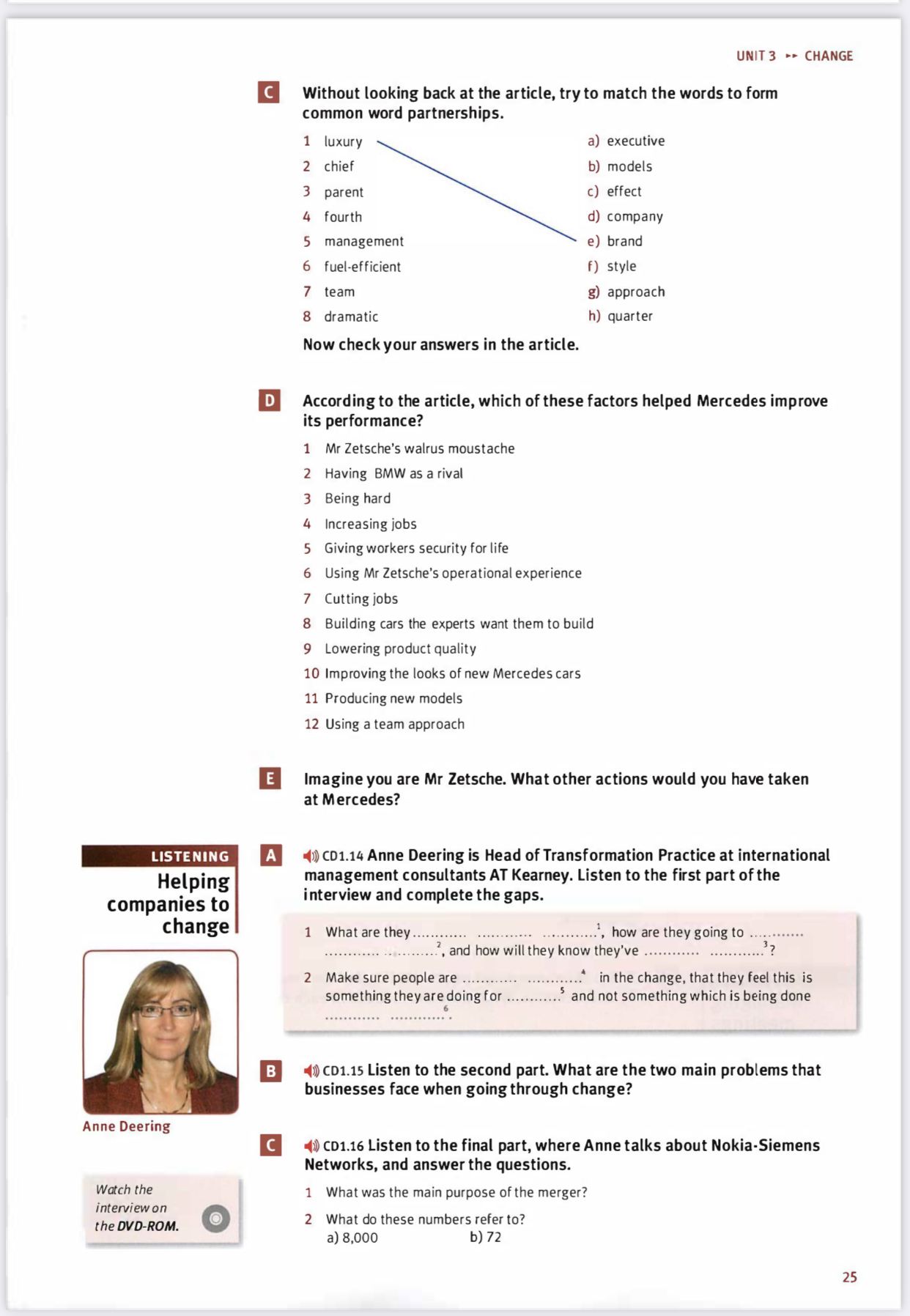 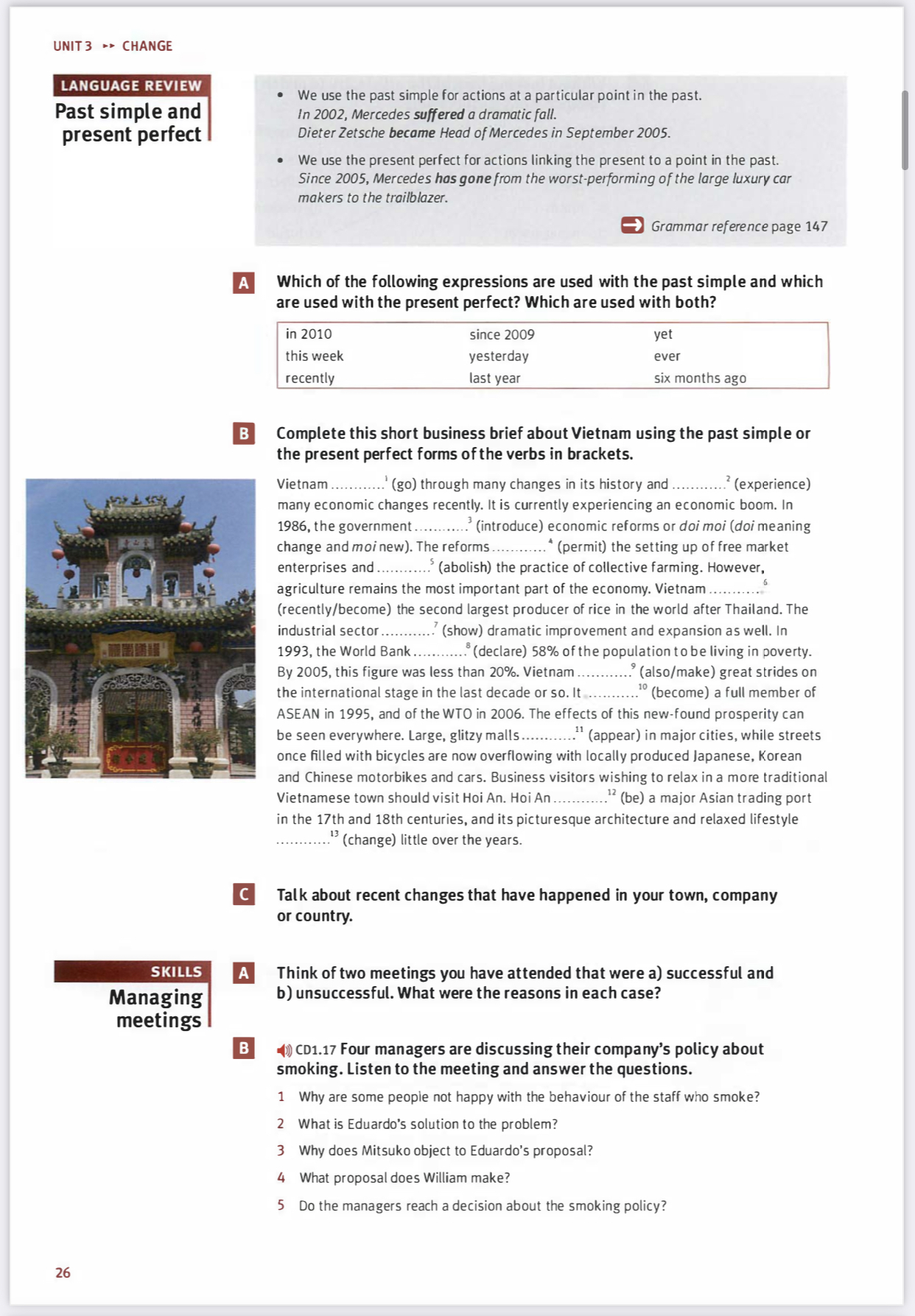 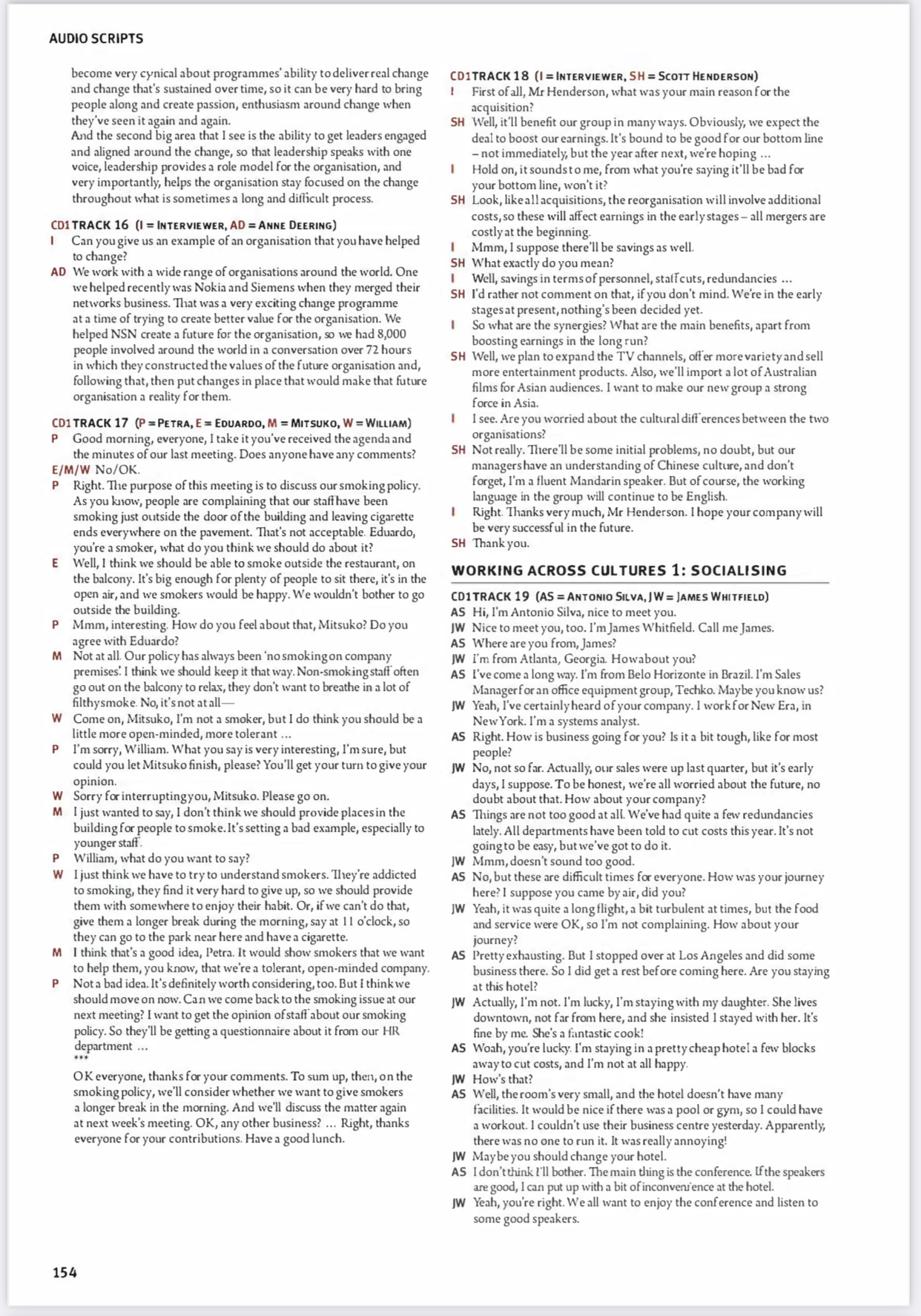 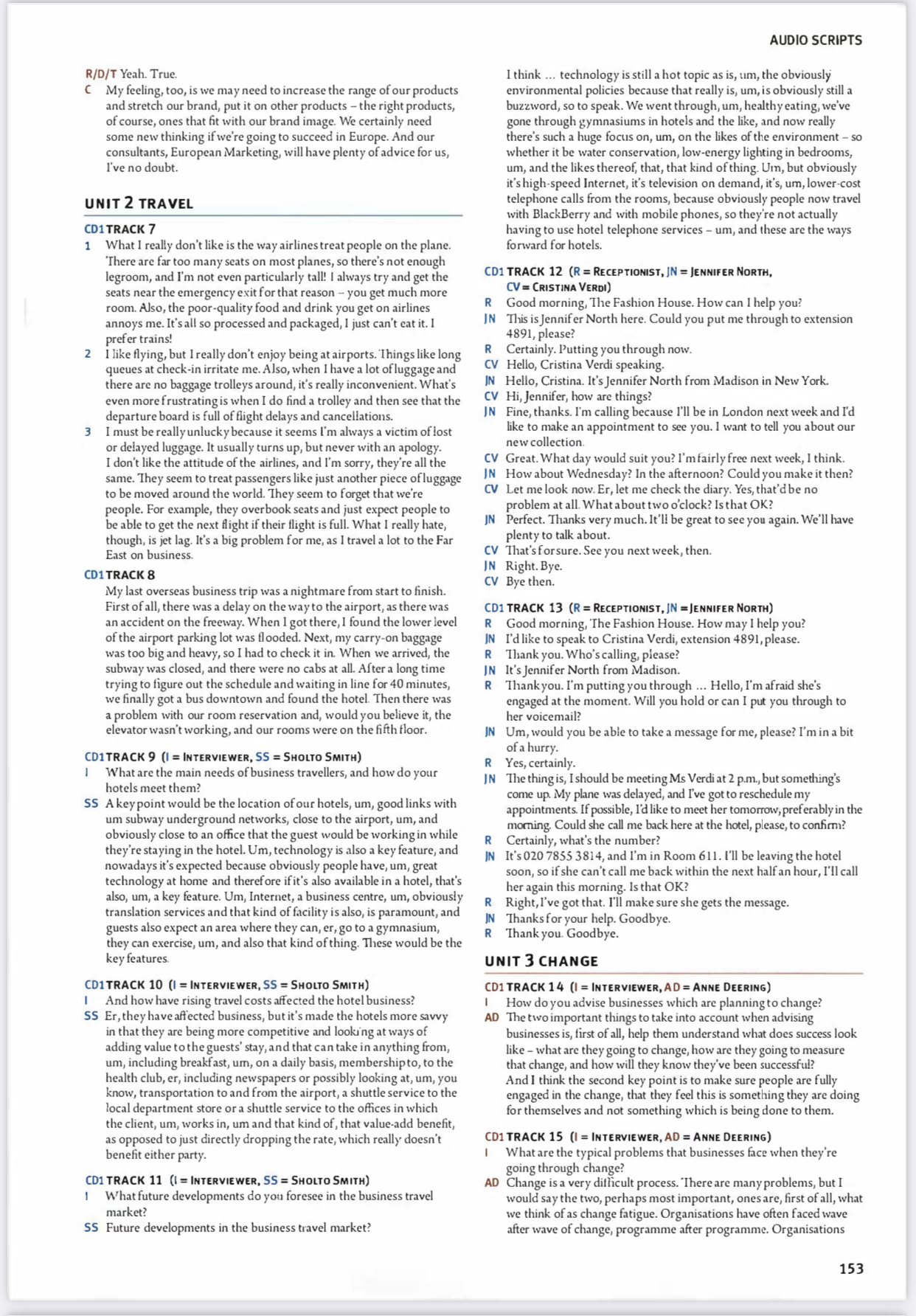 